Actividad 2Natalia Carolina Silva Morales 5ª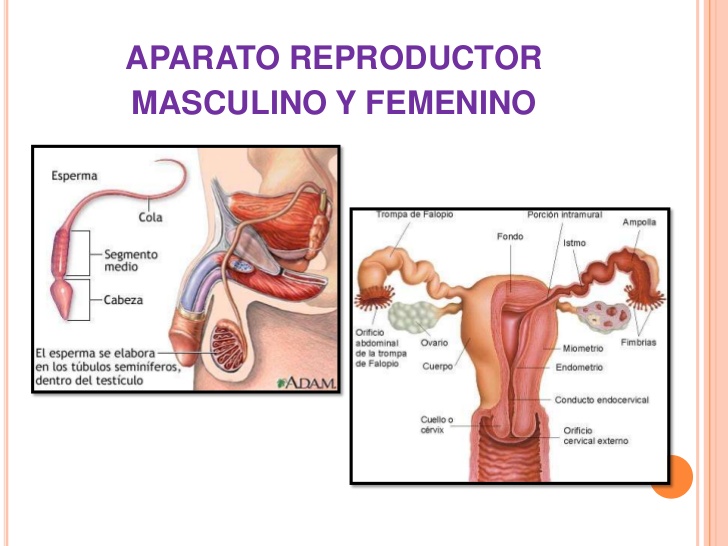 Aparato femeninoAparato masculinoGónadas femeninas: OvariosGónadas masculinas: Los testículosTrompas de FalopioVías espermáticasÚteroEl peneLa vaginaEscrotoCervixSemen